WYDZIAŁ NAUK O ZDROWIUPAŃSTWOWEJ WYŻSZEJ SZKOŁY INFORMATYKI I PRZEDSIĘBIORCZOŚCI W ŁOMŻYPLAN STUDIÓW I STOPNIA NIESTACJONARNYCHKIERUNEK DIETETYKADla rocznika 2019-2022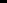 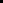 * Egzamin - obejmuje zakres materiału z semestru I, IIzajęcia dydaktyczne 1-9 tygodniazajęcia praktyczne 10 – 11 tygodniapraktyki zawodowe 12-15 tygodniaDeficyt punktów umożliwiający zaliczenie semestru wynosi 10 ECTSDeficyt punktów umożliwiający zaliczenie semestru wynosi 10 ECTS*Przedmiot ogólnouczelniany do wyboru:* Egzamin - obejmuje zakres materiału z semestru III, IV** Egzamin - obejmuje zakres materiału z semestru I, II, III i IVUWAGA! Zajęcia teoretyczne - 1-8 tydzieńPraktyki zawodowe -9-15 tydzień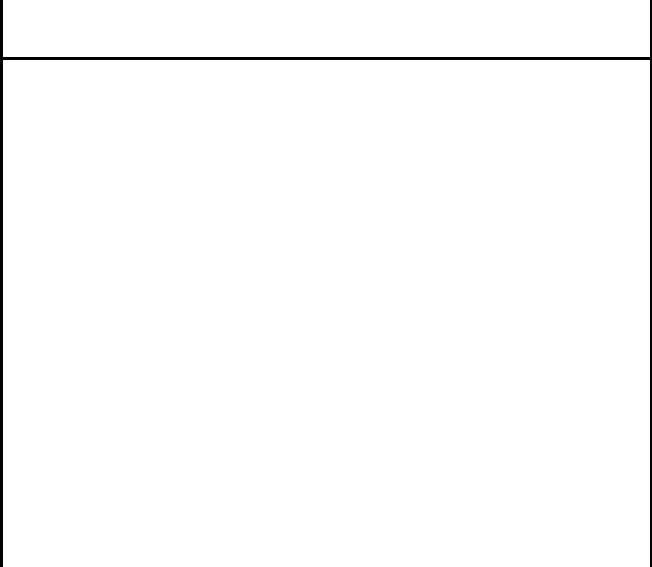 UWAGA! Zajęcia teoretyczne - 1-8 tydzieńPraktyki zawodowe -9-15 tydzieńDeficyt punktów umożliwiający zaliczenie semestru wynosi 10 ECTS		`SEMESTR PIERWSZYSEMESTR PIERWSZYSEMESTR PIERWSZYSEMESTR PIERWSZYSEMESTR PIERWSZYFORMA ZAJĘĆ/FORMA ZAJĘĆ/FORMA ZAJĘĆ/ECTS kontaktowy po zaokrągneniuECTS kontaktowy po zaokrągneniuECTS niekon-taktowyECTS niekon-taktowyECTS RA-ZEMECTS RA-ZEMECTS RA-ZEML.p.L.p.TREŚCI KSZTAŁCENIA W ZA-TREŚCI KSZTAŁCENIA W ZA-LICZBA GODZINLICZBA GODZINLICZBA GODZINLICZBALICZBALICZBAECTS kontaktowy po zaokrągneniuECTS kontaktowy po zaokrągneniuECTS niekon-taktowyECTS niekon-taktowyECTS RA-ZEMECTS RA-ZEMECTS RA-ZEMKRESIE:KRESIE:GODZINGODZINGODZINECTS kontaktowyECTS kontaktowy po zaokrągneniuECTS kontaktowy po zaokrągneniuECTS niekon-taktowyECTS niekon-taktowyECTS RA-ZEMECTS RA-ZEMECTS RA-ZEMForma zaliczeniaForma zaliczeniaKRESIE:KRESIE:GODZINGODZINGODZINECTS kontaktowyECTS kontaktowy po zaokrągneniuECTS kontaktowy po zaokrągneniuECTS niekon-taktowyECTS niekon-taktowyECTS RA-ZEMECTS RA-ZEMECTS RA-ZEMForma zaliczeniaForma zaliczeniaWykładyWykładyćwiczeniaćwiczeniaseminariaPraktyki zawodowePraktyki zawodoweRAZEMRAZEMRAZEMECTS kontaktowyECTS kontaktowy po zaokrągneniuECTS kontaktowy po zaokrągneniuECTS niekon-taktowyECTS niekon-taktowyECTS RA-ZEMECTS RA-ZEMECTS RA-ZEMWykładyWykładyćwiczeniaćwiczeniaseminariaPraktyki zawodowePraktyki zawodoweRAZEMRAZEMRAZEMECTS kontaktowyECTS kontaktowy po zaokrągneniuECTS kontaktowy po zaokrągneniuECTS niekon-taktowyECTS niekon-taktowyECTS RA-ZEMECTS RA-ZEMECTS RA-ZEMWykładyWykładyćwiczeniaćwiczeniaseminariaPraktyki zawodowePraktyki zawodoweECTS kontaktowyECTS kontaktowy po zaokrągneniuECTS kontaktowy po zaokrągneniuECTS niekon-taktowyECTS niekon-taktowyECTS RA-ZEMECTS RA-ZEMECTS RA-ZEMWykładyWykładyćwiczeniaćwiczeniaseminariaPraktyki zawodowePraktyki zawodoweECTS kontaktowyECTS kontaktowy po zaokrągneniuECTS kontaktowy po zaokrągneniuECTS niekon-taktowyECTS niekon-taktowyECTS RA-ZEMECTS RA-ZEMECTS RA-ZEM1.1.AnatomiiAnatomii151515153030301,21,01,02,02,03,03,03,0EgzaminEgzamin2.2.Biochemii ogólnej i żywnościBiochemii ogólnej i żywności151510102525251,01,01,02,02,03,03,03,0EgzaminEgzamin3.3.Żywienia człowieka cz. 1Żywienia człowieka cz. 1303030306060602,42,52,51,51,54,04,04,0Zaliczenie z ocenąZaliczenie z oceną4.4.Fizjologii człowieka cz.1Fizjologii człowieka cz.1151510102525251,01,01,01,01,02,02,02,0Zaliczenie z ocenąZaliczenie z oceną5.5.Biologii medycznejBiologii medycznej88881616160,640,50,51,01,01,51,51,5Zaliczenie z ocenąZaliczenie z oceną6.6.Promocji zdrowiaPromocji zdrowia5551010100,40,50,51,01,01,51,51,5Zaliczenie z ocenąZaliczenie z oceną7.7.Technologii informacyjnychTechnologii informacyjnych5510101515150,60,50,51,51,52,02,02,0Zaliczenie z ocenąZaliczenie z oceną8.8.Języka obcego cz. 1Języka obcego cz. 130303030301,21,01,0112,02,02,0Zaliczenie z ocenąZaliczenie z oceną9.9.PedagogikiPedagogiki8881616160,60,50,51,01,01,51,51,5Zaliczenie z ocenąZaliczenie z oceną10.10.Psychologii ogólnejPsychologii ogólnej1010102020200,8110,50,51,51,51,5Zaliczenie z ocenąZaliczenie z oceną11.11.Zasad komunikowania się z pacjentemZasad komunikowania się z pacjentem101081818180,7110,50,51,51,51,5Zaliczenie z ocenąZaliczenie z oceną101081818180,7110,50,51,51,51,512.12.Kwalifikowana pierwsza pomocKwalifikowana pierwsza pomoc101015152525251,01,01,01,51,52,52,52,5Zaliczenie z ocenąZaliczenie z oceną13.13.Prawo medyczne i prawo pracyPrawo medyczne i prawo pracyPrawo medyczne i prawo pracy10515150,60,50,51,01,01,01,51,5Zaliczenie z ocenąZaliczenie z oceną14.14.Diagnostyki laboratoryjnejDiagnostyki laboratoryjnejDiagnostyki laboratoryjnej81018180,70,50,51,01,01,01,51,5Zaliczenie z ocenąZaliczenie z oceną15.15.EtykiEtykiEtyki5510100,40,50,51,01,01,01,51,5Zaliczenie z ocenąZaliczenie z oceną14.14.Wychowania fizycznegoWychowania fizycznegoWychowania fizycznego3030303000000000Zaliczenie z ocenąZaliczenie z ocenąRAZEMRAZEMRAZEM15415851036313,213,017,517,530,52 Egzaminy2 EgzaminySzkolenie BHPSzkolenie BHPSzkolenie BHP44Szkolenie biblioteczneSzkolenie biblioteczneSzkolenie biblioteczne22Deficyt punktów umożliwiający zaliczenie semetru wynosi 10 ECTSDeficyt punktów umożliwiający zaliczenie semetru wynosi 10 ECTSDeficyt punktów umożliwiający zaliczenie semetru wynosi 10 ECTSDeficyt punktów umożliwiający zaliczenie semetru wynosi 10 ECTSDeficyt punktów umożliwiający zaliczenie semetru wynosi 10 ECTSDeficyt punktów umożliwiający zaliczenie semetru wynosi 10 ECTSDeficyt punktów umożliwiający zaliczenie semetru wynosi 10 ECTSZajęcia teoretyczne 1-15tygodniaZajęcia teoretyczne 1-15tygodniaSEMESTR DRUGISEMESTR DRUGISEMESTR DRUGISEMESTR DRUGIFORMA ZAJĘĆ/FORMA ZAJĘĆ/LICZ-LICZ-L.p.TREŚCI KSZTAŁCENIA W ZA-LICZBA GODZINLICZBA GODZINBAL.p.TREŚCI KSZTAŁCENIA W ZA-LICZBA GODZINLICZBA GODZINGO-ECTS kontkatowyECTS kontkatowyECTS niekon-ECTS niekon-ECTS RA-Forma zaliczeniaForma zaliczeniaKRESIE:GO-ECTS kontkatowyECTS kontkatowyECTS kontak-taktowytaktowyZEMForma zaliczeniaForma zaliczeniaKRESIE:DZINECTS kontak-taktowytaktowyZEMForma zaliczeniaForma zaliczeniaKRESIE:DZINECTS kontak-WykładWykładWykładĆwiczeniaSeminariaZajęcia praktyczne/ praktyki zawodoweRA-towy poWykładWykładWykładĆwiczeniaZajęcia praktyczne/ praktyki zawodoweRA-zaokrągleniuWykładWykładWykładĆwiczeniaZajęcia praktyczne/ praktyki zawodoweZEMzaokrągleniuWykładWykładWykładĆwiczeniaZajęcia praktyczne/ praktyki zawodoweZEM1.1.Chemii żywności888151523230,90,91,01,00,50,50,51,51,5EgzaminEgzamin2.2.Żywienia człowieka cz. 2202020202040401,61,61,51,52,02,02,03,53,5Egzamin*Egzamin*3.3.Podstaw organizacji żywienia zbioro-15150,60,60,50,51,51,51,52,02,0Zaliczenie z ocenąZaliczenie z ocenąPodstaw organizacji żywienia zbioro-101010515150,60,60,50,51,51,51,52,02,0wego10101054.4.Klinicznego zarysu chorób - chirurgia,85130,520,51,52,0Zaliczenie z ocenąZaliczenie z ocenąortopedia cz. 18130,520,51,52,05.5.Klinicznego zarysu chorób – gastroene-880,350,51,52,0Zaliczenie z ocenąZaliczenie z ocenątrologia880,350,51,52,06.6.Klinicznego zarysu chorób - choroby880,350,51,52,0Zaliczenie z ocenąZaliczenie z ocenąwewnętrzne cz. 1880,350,51,52,07.7.Klinicznego zarysu chorób - chirurgia,15150,60,51,52,0Zaliczenie z ocenąZaliczenie z ocenąortopedia cz. 215150,60,51,52,08.8.Klinicznego zarysu chorób - choroby15150,60,51,52,0Zaliczenie z ocenąZaliczenie z ocenąwewnętrzne cz. 215150,60,51,52,09.9.Mikrobiologii ogólnej i żywności101525112,03,0EgzaminEgzamin10.10.Fizjologii człowieka cz.21010200,811,02,0Egzamin*Egzamin*11.11.Patologii ogólnej88160,640,51,52,0Zaliczenie z ocenąZaliczenie z oceną12.12.Języka obcego cz. 230301,2112,0Zaliczenie z ocenąZaliczenie z oceną1313Praktyka zawodowa w tym:105105004,54,5105105004,54,5Zaliczenie z ocenąZaliczenie z ocenąwstępna praktyka w szpitaluRAZEM90120151553809,33921,530,54 EgzaminySEMESTR TRZECISEMESTR TRZECISEMESTR TRZECISEMESTR TRZECIFORMA ZAJĘĆ/FORMA ZAJĘĆ/FORMA ZAJĘĆ/L.p.TREŚCI KSZTAŁCENIA W ZAKRE-LICZBA GODZINLICZBA GODZINLICZBA GODZINLICZBAECTS kontka-ECTS niekon-ECTS RA-SIE:GODZINtowyECTS kontak-taktowyZEMForma zaliczeniaSIE:GODZINECTS kontak-Forma zaliczeniawykładyćwiczeniaseminariaPraktykiRAZEMtowy powykładyćwiczeniaseminariaPraktykiRAZEMzaokrągleniuzawodowezaokrągleniu1.Klinicznego zarysu chorób - neurologia i86140,560,51,01,5Zaliczenie z ocenąneurochirurgia140,560,51,01,5Zaliczenie z ocenąneurochirurgia2.Klinicznego zarysu chorób - onkologia86140,560,51,01,5Zaliczenie z oceną140,560,51,01,5Zaliczenie z oceną3.Klinicznego zarysu chorób - alergologia i86140,560,51,01,5Zaliczenie z ocenądermatologia140,560,51,01,5Zaliczenie z ocenądermatologia4.Żywienia w zdrowiu i chorobie cz. 1203015652,62,51,54,0Zaliczenie z oceną203015652,62,51,54,05.Dietetyki pediatrycznej151515451,82,02,04,0Egzamin6.Technologii żywności i potraw oraz towa-1530451,82,01,53,5Zaliczenie z ocenąTechnologii żywności i potraw oraz towa-1530451,82,01,53,5roznawstwo cz. 17.Genetyki15150,60,51,52,0Zaliczenie z oceną8.Języka obcego cz. 330301,211,02,0Zaliczenie z oceną9.Organizacji pracy105150,60,51,52,0Zaliczenie z oceną10.Analizy i oceny jakości żywności1015251,01,02,03,0Egzamin11.Higieny, toksykologii i bezpieczeństwa1015251,01,02,03,0Zaliczenie z ocenążywności1015251,01,02,03,0żywności12.12.Ogólnouczelniany przedmiot do wyboru*18180,720,51,52,0Zaliczenie z ocenąZaliczenie z oceną18180,720,51,52,0RAZEM13712068032513,012,517,530,02 EgzaminySEMESTR CZWARTYSEMESTR CZWARTYSEMESTR CZWARTYSEMESTR CZWARTYSEMESTR CZWARTYSEMESTR CZWARTYFORMA ZAJĘĆ/FORMA ZAJĘĆ/FORMA ZAJĘĆ/FORMA ZAJĘĆ/L.p.L.p.TREŚCI KSZTAŁCENIA W ZA-TREŚCI KSZTAŁCENIA W ZA-LICZBA GODZINLICZBA GODZINLICZBA GODZINLICZBA GODZINLICZBALICZBAECTS kontka-ECTS kontka-ECTS niekon-ECTS niekon-ECTS niekon-ECTS RA-KRESIE:KRESIE:GODZINGODZINtowytowyECTS kontak-ECTS kontak-taktowytaktowytaktowyZEMForma zaliczeniaForma zaliczeniaForma zaliczeniaForma zaliczeniaRAZEMRAZEMtowy potowy powykładywykładyćwiczeniaćwiczeniaseminariaseminariaPraktyki zawodowePraktyki zawodoweRAZEMRAZEMtowy potowy powykładywykładyćwiczeniaćwiczeniaseminariaseminariaPraktyki zawodowePraktyki zawodoweRAZEMRAZEMzaokrągleniuzaokrągleniuzaokrągleniuzaokrągleniu1.1.1.Metodologii badań naukowychMetodologii badań naukowych55101015150,60,60,50,51,51,51,52,0Zaliczenie z ocenąZaliczenie z ocenąZaliczenie z ocenąZaliczenie z oceną2.2.2.Żywienia w zdrowiu i chorobie cz. 2Żywienia w zdrowiu i chorobie cz. 220202020202060602,42,42,52,52,02,02,04,5Egzamin*Egzamin*Egzamin*Egzamin*3.3.3.Pracownia żywienia i dietetykiPracownia żywienia i dietetyki3030202050502,02,02,02,02,52,52,54,5Zaliczenie z ocenąZaliczenie z ocenąZaliczenie z ocenąZaliczenie z ocenąPracownia żywienia i dietetykiPracownia żywienia i dietetyki3030202050502,02,02,02,02,52,52,54,5Pracownia żywienia i dietetykiPracownia żywienia i dietetyki4.4.4.Technologii żywności i potraw orazTechnologii żywności i potraw oraz1010101020200,80,81,01,02,02,02,03,0Zaliczenie z ocenąZaliczenie z ocenąZaliczenie z ocenąZaliczenie z ocenąTechnologii żywności i potraw orazTechnologii żywności i potraw oraz1010101020200,80,81,01,02,02,02,03,0towaroznawstwa cz. 2towaroznawstwa cz. 21010101020200,80,81,01,02,02,02,03,0towaroznawstwa cz. 2towaroznawstwa cz. 25.5.5.Języka obcego cz. 4Języka obcego cz. 4303030301,21,21,01,02,02,02,03,0Egzamin**Egzamin**Egzamin**Egzamin**303030301,21,21,01,02,02,02,03,06.6.6.ParazytologiiParazytologii1010101020200,80,81,01,01,01,01,02,0Zaliczenie z ocenąZaliczenie z ocenąZaliczenie z ocenąZaliczenie z oceną1010101020200,80,81,01,01,01,01,02,07.7.Farmakologii i farmakoterapii żywie-1520351,41,51,53,0EgzaminEgzaminniowej oraz interakcji leków z żywno-1520351,41,51,53,0ścią8.8.Ogólnouczelniany przedmiot do wybo-Zaliczenie z ocenąZaliczenie z ocenąru*18180,721,01,02,09.9.Wychowanie fizyczneZaliczenieZaliczenie303000001010Praktyka zawodowa :Zaliczenie z ocenąZaliczenie z ocenąPraktyka w poradni dietetycznej i1401404,54,5dziale żywieniaOddział pediatryczny, kuchnia niemow-65652,52,5Zaliczenie z ocenąZaliczenie z ocenąOddział pediatryczny, kuchnia niemow-65652,52,5lęcaŻłobek, Dom Małego Dziecka40401,01,0Zaliczenie z ocenąZaliczenie z oceną40401,01,0RAZEM78130702455239,9210,521,532,03 EgzaminySEMESTR PIĄTYSEMESTR PIĄTYSEMESTR PIĄTYSEMESTR PIĄTYSEMESTR PIĄTYFORMA ZAJĘĆ/FORMA ZAJĘĆ/FORMA ZAJĘĆ/FORMA ZAJĘĆ/LICZBA GODZIN RAZEMForma zaliczeniaL.p.TREŚCI KSZTAŁCENIA W ZAKRESIE:LICZBA GODZINLICZBA GODZINLICZBA GODZINLICZBA GODZINLICZBA GODZIN RAZEMECTS kontkatowyECTS po zaokrągleniuECTS niekontaktowyECTS RAZEM Forma zaliczeniaL.p.TREŚCI KSZTAŁCENIA W ZAKRESIE:wykładyćwiczeniaseminariaPraktyki zawodoweLICZBA GODZIN RAZEMForma zaliczenia1.Metodologia badań naukowych cz.2, w tym seminarium licencjackie10100,40,51,52,0Zaliczenie z ocenąTechnologii żywności i potraw oraz towaroznawstwa cz. 31015251,01,01,02,0Egzamin**3.Praktyka z technologii potraw80802,52,5Zaliczenie4.Praktyka w domu opieki społecznej70702,02,0Zaliczenie2.Moduł przedmiotowy do wyboru: 2.Dietetyka w praktyce2.Fizjologia wysiłku i żywienie w sporcie1015251,01,02,03,0Zaliczenie z oceną 2.Podstawy ginekologii i położnictwa z elementami żywienia kobiet ciężarnych i karmiących1010251,01,01,02,0Zaliczenie z oceną 2.Surowce pochodzenia naturalnego w dietetyce810180,721,01,02,0Zaliczenie z oceną 2.Dietoterapia otyłości i zespołu metabolicznego1515301,21,03,04,0Zaliczenie z oceną 2.Prewencja chorób cywilizacyjnych810180,721,01,02,0Zaliczenie z oceną 2.Kuchnie świata810180,721,01,02,0Zaliczenie z oceną 2.Zdrowie psychiczne z elementami psychiatrii1015251,01,01,52,5Zaliczenie z oceną 2.Zaburzenia odżywiania1515301,21,03,04,0Zaliczenie z oceną 2.Żywienie ludzi starszych1515301,01,03,04,0Zaliczenie z oceną 2.RAZEM 109151251503999,9610,523,534,0Zaliczenie z oceną lub 2.Żywność, żywienie, środowisko2.Podstawy biotechnologii żywności1015251,01,02,03,0Zaliczenie z oceną2.Nadzór sanitarno-epidemiologiczny w zakładach żywienia zbiorowego1010251,0112,0Zaliczenie z oceną2.Ekologia i ochrona środowiska810180,72112,0Zaliczenie z oceną2.Zdrowie publiczne1515301,21,03,04,0Zaliczenie z oceną2.Jakość życia uwarunkowana stanem zdrowia810180,72112,0Zaliczenie z oceną2.Chemia składników odżywczych 810180,72112,0Zaliczenie z oceną2.Ekonomia w ochronie zdrowia1015251,01,01,52,5Zaliczenie z oceną2.Historia żywności i żywienia1515301,21,03,04,0Zaliczenie z oceną2.Żywność genetycznie modyfikowana1515301,01,03,04,0Zaliczenie z oceną2.RAZEM 109151251503999,9610,523,534Deficyt punktów umożliwiający zaliczenie semetru wynosi 10 ECTS.Zajęcia dydaktyczne 1-9 tydzieńPraktyki zawodowe 10-15  tydzień** Egzamin - obejmuje zakres materiału z semestru II, III i IVDeficyt punktów umożliwiający zaliczenie semetru wynosi 10 ECTS.Zajęcia dydaktyczne 1-9 tydzieńPraktyki zawodowe 10-15  tydzień** Egzamin - obejmuje zakres materiału z semestru II, III i IVDeficyt punktów umożliwiający zaliczenie semetru wynosi 10 ECTS.Zajęcia dydaktyczne 1-9 tydzieńPraktyki zawodowe 10-15  tydzień** Egzamin - obejmuje zakres materiału z semestru II, III i IVDeficyt punktów umożliwiający zaliczenie semetru wynosi 10 ECTS.Zajęcia dydaktyczne 1-9 tydzieńPraktyki zawodowe 10-15  tydzień** Egzamin - obejmuje zakres materiału z semestru II, III i IVDeficyt punktów umożliwiający zaliczenie semetru wynosi 10 ECTS.Zajęcia dydaktyczne 1-9 tydzieńPraktyki zawodowe 10-15  tydzień** Egzamin - obejmuje zakres materiału z semestru II, III i IVDeficyt punktów umożliwiający zaliczenie semetru wynosi 10 ECTS.Zajęcia dydaktyczne 1-9 tydzieńPraktyki zawodowe 10-15  tydzień** Egzamin - obejmuje zakres materiału z semestru II, III i IVDeficyt punktów umożliwiający zaliczenie semetru wynosi 10 ECTS.Zajęcia dydaktyczne 1-9 tydzieńPraktyki zawodowe 10-15  tydzień** Egzamin - obejmuje zakres materiału z semestru II, III i IVDeficyt punktów umożliwiający zaliczenie semetru wynosi 10 ECTS.Zajęcia dydaktyczne 1-9 tydzieńPraktyki zawodowe 10-15  tydzień** Egzamin - obejmuje zakres materiału z semestru II, III i IVDeficyt punktów umożliwiający zaliczenie semetru wynosi 10 ECTS.Zajęcia dydaktyczne 1-9 tydzieńPraktyki zawodowe 10-15  tydzień** Egzamin - obejmuje zakres materiału z semestru II, III i IVDeficyt punktów umożliwiający zaliczenie semetru wynosi 10 ECTS.Zajęcia dydaktyczne 1-9 tydzieńPraktyki zawodowe 10-15  tydzień** Egzamin - obejmuje zakres materiału z semestru II, III i IVDeficyt punktów umożliwiający zaliczenie semetru wynosi 10 ECTS.Zajęcia dydaktyczne 1-9 tydzieńPraktyki zawodowe 10-15  tydzień** Egzamin - obejmuje zakres materiału z semestru II, III i IVDeficyt punktów umożliwiający zaliczenie semetru wynosi 10 ECTS.Zajęcia dydaktyczne 1-9 tydzieńPraktyki zawodowe 10-15  tydzień** Egzamin - obejmuje zakres materiału z semestru II, III i IVSEMESTR SZÓSTYSEMESTR SZÓSTYSEMESTR SZÓSTYFORMA ZAJĘĆ/FORMA ZAJĘĆ/L.p.TREŚCI KSZTAŁCENIA W ZA-TREŚCI KSZTAŁCENIA W ZA-LICZBA GODZINLICZBA GODZINLICZBAECTS kontka-ECTS niekon-ECTS RA-KRESIE:KRESIE:GODZINtowyECTS kontak-taktowyZEMForma zaliczeniaKRESIE:KRESIE:GODZINECTS kontak-Forma zaliczeniawykładyćwiczeniaseminariaPraktykiRAZEMtowy powykładyćwiczeniaseminariaPraktykiRAZEMzaokrągleniuzawodowezaokrągleniu1.Diety alternatywneDiety alternatywne1515301,21,02,03,0EgzaminDiety alternatywneDiety alternatywne1515301,21,02,03,0Diety alternatywneDiety alternatywne2.Ochrony własności intelektualnejOchrony własności intelektualnej88160,640,51,52,0Zaliczenie z oceną3.System HACCP w zakładach zbiorowe-System HACCP w zakładach zbiorowe-1510251,01,01,52,5Zaliczenie z ocenąSystem HACCP w zakładach zbiorowe-System HACCP w zakładach zbiorowe-1510251,01,01,52,5go żywieniago żywienia4.Organizacji i marketingu małej firmyOrganizacji i marketingu małej firmy1010200,81,01,02,0Zaliczenie z oceną5.5.Antyoksydantów i substacji antyodżyw-88160,640,51,52,0Zaliczenie z ocenąZaliczenie z ocenączych w żywności88160,640,51,52,0czych w żywności6.6.Poradnictwa i edukacji żywieniowej1025351,41,51,53,0Zaliczenie z ocenąZaliczenie z oceną7.7.Seminarium dyplomowe, w tym przygo-10100,40,55,56,0Zaliczenie z ocenąZaliczenie z ocenątowanie pracy dyplomowej i przygoto-10100,40,55,56,0wanie do egzaminu dyplomowego cz. 28.8.Praktyka zawodowa w Poradni choróbZaliczenie z ocenąZaliczenie z ocenąukładu pokarmowego i chorób metabo-1103,03,0licznych10.10.Praktyka w szpitalu dla dorosłych (od-Zaliczenie z ocenąZaliczenie z ocenądziale szpitalnym, dziale żywienia,1104,04,0kuchni ogólnej)RAZEM660862203726,086,021,527,51 Egzaminkontakto-ćwiczeniaćwiczeniaECTS kontak-ECTS niekon-wy prak-ECTS niekon-ECTS niekon-Semestrwykładyćwiczeniaćwiczeniatowy zaj.taktowy zajtykitakowy prak-takowy prak-SemestrŁączny wymiar godzinowywykłady/seminaria/seminariaPraktyki zawodowezajęcia praktyczneECTS ogółemteoretyczneteoretycznezawodowetyki zawodowetyki zawodoweI363154209209000030,51317,500II38090135135105105505030,591704,5III32513718818800003012,517,500IV52378200200245245003210,513,508V399109140140150150003410,51904,5Lub399109140140150150003410,51904,5VI3726686862202200027,5614,507RAZEM                 23626349589587207205018261,599024ECTS kontaktowyECTS niekontaktowyRAZEM61,5123184,533,3%66,7%100%